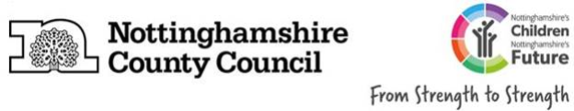 Joanne Bloggs’s Personal Education Plan Date of review: 6.6.22ACADEMIC YEAR: 2021-2022Secondary (KS3 & KS4)Guidance for completion of Personal Education Plan To be started within 10 days of first coming into care and to be completed for the 20 day Looked After Review and should be reviewed in time for each subsequent Looked After Review or before if required due to changes in educational circumstances. All actions and targets must be agreed with the child/young person whose voice and contribution to the plan should be central. It is expected that this document is completed at a meeting between the social worker, designated teacher, foster carer, the child/young person and other professionals as appropriate. Child Information i.e. Section 1 (pre-populated by social worker) and Education Information i.e. Section 2 (pre-populated by school/education) data on attainment, progress and attendance should be completed by the school in advance and discussed with the child in advance of the meeting. Targets should be set and agreed to accelerate learning where the child/young person is behind  age related expectations. The Virtual School should be invited to contribute to the Personal Education Plan (PEP) review meeting for all children who are looked after whose progress is below expected. Relevant and additional tracking teacher assessments and progress information should be attached to the PEP and uploaded onto Mosaic from all PEP review meetings. All relevant members of staff, including supply teachers and staff, carers or key workers should be made aware of the contents of the plan to ensure consistency of approach, expectation and provision. Ensure that all targets that are set by education within the meeting are SMART (specific, measurable, achievable, relevant and timed for completion) and have an academic focus. From year 8 onwards our children must have access to appropriate careers advice and guidance which should be reflected in the PEP.Ensure that, on completion, all participants have a copy of the plan to inform all future actions. If the parents/carers need support (e.g. taxis, childcare) in order to maintain links with the school, social care should arrange this. This plan forms part of the Care Plan and this plan must be reviewed termly (3 times a year). Copies of all other plans relating to the child's education (Pastoral Support Plan, Individual  Education Plan, EHCP's, child's last school report etc.) should be attached to this plan and referred to in the targets. The Virtual School will have access to all PEPs for information and Quality Assurance purposes. Full guidance to support the completion of this plan to be found at: https://www.nottinghamshire.gov.uk/education/virtual-school/nottinghamshire-virtual-school/teachers-and-professionals/personal-education-planSection 1 - Child/Young person’s InformationPersonal Education Plan Meeting Agenda The PEP Meeting (See Agenda Outline on Page 3. More detail in guidance)Our child/young person’s Team:Hopes, dreams and future goals To be completed by education setting prior to meetingSection 2 - Education Information Attendance/Exclusions To be completed by education setting prior to meeting  Attainment and Progress Key Stage 3 and Key Stage 4(to be completed by education setting prior to meeting)Year group:   9Historical achievement Current Attainment and Progress - Key stage 3 & 4 Strengths and NeedsThe PEP Meeting – collaborative discussionAction Planning SMART targetsRemember a SMART target is: Specific, Measurable, Achievable, Realistic and TimedWhat do we want our young person to have achieved by the next PEP and how we will know?Autumn term:*Add and remove rows for number of targets requiredSpring term:*Add and remove rows for number of targets requiredSummer term:*Add and remove rows for number of targets requiredAchievements Extra-curricular and additional activities Preparation for post-16 (secondary only)  Transition planning Next review:First name:BloggsFirst name:BloggsSurname:JoanneSurname:JoanneSurname:JoanneSurname:JoanneSurname:JoanneSurname:JoanneSurname:JoanneSurname:JoanneName known by, if different: JoName known by, if different: JoName known by, if different: JoName known by, if different: JoName known by, if different: JoName known by, if different: JoName known by, if different: JoName known by, if different: JoName known by, if different: JoName known by, if different: JoLegal status of young person: s20Legal status of young person: s20Legal status of young person: s20Legal status of young person: s20Legal status of young person: s20Legal status of young person: s20Legal status of young person: s20Legal status of young person: s20Legal status of young person: s20Legal status of young person: s20DOB:1.1.08Identifies (gender) as: FemaleIdentifies (gender) as: FemaleEthnicity:White British Ethnicity:White British Ethnicity:White British Ethnicity:White British Ethnicity:White British Ethnicity:White British Ethnicity:White British Name of setting/school/provider:Nottinghamshire Secondary SchoolName of setting/school/provider:Nottinghamshire Secondary SchoolName of setting/school/provider:Nottinghamshire Secondary SchoolName of setting/school/provider:Nottinghamshire Secondary SchoolName of setting/school/provider:Nottinghamshire Secondary SchoolName of setting/school/provider:Nottinghamshire Secondary SchoolName of setting/school/provider:Nottinghamshire Secondary SchoolName of setting/school/provider:Nottinghamshire Secondary SchoolName of setting/school/provider:Nottinghamshire Secondary SchoolName of setting/school/provider:Nottinghamshire Secondary SchoolIs the setting/school/provider in Nottinghamshire LA? (Tick)Is the setting/school/provider in Nottinghamshire LA? (Tick)Is the setting/school/provider in Nottinghamshire LA? (Tick)Is the setting/school/provider in Nottinghamshire LA? (Tick)YesXXNoKey Stage:  3           Year: 9Key Stage:  3           Year: 9Key Stage:  3           Year: 9Key Stage:  3           Year: 9Key Stage:  3           Year: 9Key Stage:  3           Year: 9Does our young person have additional needs (SEND)? (Tick)Does our young person have additional needs (SEND)? (Tick)Does our young person have additional needs (SEND)? (Tick)Does our young person have additional needs (SEND)? (Tick)YesYesNoNoXIf yes, what is their main need?If yes, what is their main need?If yes, what is their main need?If yes, what is their main need?If yes, what is their main need?If yes, what is their main need?If yes, what is their main need?If yes, what is their main need?If yes, what is their main need?If yes, what is their main need?Does our young person have an EHCP? Does our young person have an EHCP? YesYesYesYesNoNoXIf yes, which local authority holds the EHCP?If yes, which local authority holds the EHCP?Date of Annual Review:Carer/sName: Mrs. I CareAddress: 1 Main StNottsContact: 01234 5678910Irene.care@hotmail.comSocial WorkerName: Ms. S WorkerAddress: Meadow HouseMansfieldContact: 03456 7891011Social.worker@nottscc.gov.ukVirtual School or EY Specialist Teacher email: @nottscc.gov.ukAny important information to share with school/setting? e.g. who has parental responsibility, who can/cannot see our young person.Parents have agreed not to attend / contact school, so please inform SW if this happens. Do not allow Joanne to see parents if they arrive at school.Agenda Item  Check in Warm welcome  Introduction of who is in the meeting  ‘What’s worked well recently/since we last met…’ Hopes, dreams and future goals What are our child’s hopes, dreams and future goals?  What aspirations do our trusted adults hold for our child? Short term and long term (think about work experiences and employability skills at beginning of secondary school) What else does the child want us to know about their education (Mind of my own etc)? Attainment, progress, strengths & needsIs the pre-populated education information accurately describing the strengths and needs of our child?  What do we need to add in to make sure it provides a better description? What are our child’s current attainment and progress? What else, if anything, needs to happen to support this? Review targets Review and reflect on previous target setting. How has our child responded, was it successful? Why? What else needs to be happening to accelerate our child’s progress? Termly SMART target setting What areas do we need to focus on to support our child’s development/progress even further? How will we do that? How does this reflect our child’s aspirations? Let’s create SMART targets around this…do they pass the ‘teacher come and see/hear me test’.Pupil Premium Spending What areas are we needing to focus our PPP+ spending on to support the SMART targets? Consideration of Nottinghamshire SEND process Does our child have additional needs that require Nottinghamshire’s graduated approach to supporting SEND? Does the child need SEN support in school? Achievement and extra-curricular activities We know that a sense of belonging and connections are important, what extra-curricular and additional activities is our child/young person engaged in, being invited to or interested in being part of? Transition Planning Do we need to plan for any transitions during this Education Review? If yes, what support is needed for a positive transition? Is the PEP purposeful?Does the documentation reflect this?  Agree next review arrangements Date and who needs to attend Sharing with our child/young person If the child is not at the meeting, decide how and who will share today’s discussion with them. Explore child-friendly ways of doing this Check out  One thing I know I can do to support this young person Name Invited Attended Social Worker  Ms. S Worker X XFoster/Residential Carer  Mrs I Care X XDesignated Teacher (EY – Safeguarding)  Ms. Designated Teacher X XEducation staff  Mr Teacher X X Ms TA X XWhat has gone well since we last met? (document successes)The adults are starting to attune with Jo and understand her behaviours as unmet needsJo has experienced less fixed term exclusionsJo is starting to trust certain adults in schoolJo is starting to maintain a positive friendship groupChild’s/young persons: Jo: wants to be able to spend more time with her family, especially her younger siblingsenjoys her animal care but would like to do something with childrenwants a home when she is older that is all hers and she can feel safe in If our young person is not in the meeting, who has had this conversation with them? Jo did not want to join today’s meeting but talked to her TA about what was important to herAdults’ best hopes for our child/young person:  That Jo:attends schoolhas the skills to manage difficult situationsdoes well at school so she can fulfil her dreamsWhat else does our child/young person want us to know about education - record how/who will address anything raised here? E.g. what do you enjoy about education? What are you good at? What makes you feel safe and comfortable in school? Is there anything you don’t like about school – what needs to be done to make it better? What help do you need at school to do things you don’t already do? Is there anything else you would like to tell us? That sometimes she feels blamed when things go wrong and when she feels bullied, she is never believed (that is better now as TA listens)That sometimes ‘I am upset when I come into school as I have had a visit with my little sisters cancelled and I can’t concentrate properly.’Designated Teacher (must have QTS) or Safeguarding Lead for Early Years  Ms. Designated TeacherOur young person's trusted/key adult in education  Ms. TAOur setting gives our child/young person a sense of belonging, connection and safety by... (Please list below how you do this e.g. availability of relationships with trusted adults, focus on repair of relationships, environment - having a safe space, sensory awareness etc.) 1:1 support with Ms TA for 2 hours each day – 1 hour at the beginning of the day and 1 hour after lunch, to help with regulation.A safe space is provided at break and lunch times where Joanne can take a friend to a calming environment.Joanne has a “time out” card, which she uses if she feels she is struggling to cope in a lesson.Joanne has a peer mentor who meets her once a week, and regularly “checks in” with Jo.Joanne regularly visits her head of year and talks through any concerns she has.Our setting and team around our child, supports the ongoing development of our child/young person’s identity by… (e.g. role models, gender, culture, race, heritage, faith)Jo’s birth family are Christian, and Jo is keen to explore this for herself. Jo’s carers are not practising Christians but are offering her the opportunity to go to Church each week. School celebrate Christian (and other religions) festivals. Jo is also attending youth club on a Friday evening at the Church Hall.If of statutory school age, is our young person accessing their legal entitlement to 25 hours of education? (Tick as appropriate) Yes  XNo N/A If no, what is being done to resolve this? If no, what is being done to resolve this? If no, what is being done to resolve this? If no, what is being done to resolve this? If no, what is being done to resolve this? If no, what is being done to resolve this? If no, what is being done to resolve this? Attendance (%)  92%If below 95%, what actions are being taken or planned? Foster carers and schoolwork closely together to support Jo with potential anxiety related non-attendance (ARNA) and use the ARNA materials to support.  Relationships are maintained and Jo is offered a safe place to come back to school and resolve any issues with the support of staff.Does our child/young person access alternative provision? (Tick as appropriate) Yes  XNo N/A If yes, please provide details (what, where, how many hours?) If yes, please provide details (what, where, how many hours?) If yes, please provide details (what, where, how many hours?) If yes, please provide details (what, where, how many hours?) If yes, please provide details (what, where, how many hours?) If yes, please provide details (what, where, how many hours?) If yes, please provide details (what, where, how many hours?)  2 hours at Meadow View Stables every Friday afternoon, completing a BTECT level 1 in animal care. 2 hours at Meadow View Stables every Friday afternoon, completing a BTECT level 1 in animal care. 2 hours at Meadow View Stables every Friday afternoon, completing a BTECT level 1 in animal care. 2 hours at Meadow View Stables every Friday afternoon, completing a BTECT level 1 in animal care. 2 hours at Meadow View Stables every Friday afternoon, completing a BTECT level 1 in animal care. 2 hours at Meadow View Stables every Friday afternoon, completing a BTECT level 1 in animal care. 2 hours at Meadow View Stables every Friday afternoon, completing a BTECT level 1 in animal care.Exclusions Since the last PEP, has our young person had any fixed term exclusions? Yes  XNo If yes, how many days/sessions of education were missed?  1 day 1 day 1 day 1 dayActions to prevent further exclusions Actions to prevent further exclusions Actions to prevent further exclusions Actions to prevent further exclusions Actions to prevent further exclusions  Meadow View Stables, Peer mentor. Meadow View Stables, Peer mentor. Meadow View Stables, Peer mentor. Meadow View Stables, Peer mentor. Meadow View Stables, Peer mentor.KS2 outcomes  GDS, EXS, WTS, PK 1-6, engagement model Reading WTSWriting WTSMaths WTSSubject (e.g. GCSE, BTEC, vocational courses) Target grade  (end of KS) Current grade Progress Exceeding expected/expected progress/below expected progress Interventions/ support   English Language  4 2 expected small group interventionEnglish Literature  4 2 expected  Small group interventionMathematics  4 3 expectedScience  4 1 below expected After school revision sessions for chemistry and biologyOther subjects studied (please list)  History 4 2 below expectedRevision guides purchased French 4 2 expected Art 4 1 below expected equipment purchased to catch up on portfolio work at home RE 4 3 expected Food Technology 5 4 Exceeding expected BTEC in animal studies Pass Pass ExpectedPaste progress data here e.g. school tracking Relationships: What are the strengths in our child’s relationships? Does our child need any support with peer/adult relationships? Relationships: What are the strengths in our child’s relationships? Does our child need any support with peer/adult relationships? Relationships: What are the strengths in our child’s relationships? Does our child need any support with peer/adult relationships? Strengths: Jo is popular with the small group of friends she has Jo is starting to explore what relationships are important to herJo has a positive relationship with her head of year who she is beginning to trust to open up about how she feels Strengths: Jo is popular with the small group of friends she has Jo is starting to explore what relationships are important to herJo has a positive relationship with her head of year who she is beginning to trust to open up about how she feels Strengths: Jo is popular with the small group of friends she has Jo is starting to explore what relationships are important to herJo has a positive relationship with her head of year who she is beginning to trust to open up about how she feels Need: Action required: Person(s) Responsible:To understand what a healthy and safe relationship is  Small group PSHE/ELSA Head of year and form tutorCommunication Skills: How does our child communicate to get their needs met? Communication Skills: How does our child communicate to get their needs met? Communication Skills: How does our child communicate to get their needs met? Strengths: When Jo is calm, she is able to articulate her thoughts and feelings to those she trustsJo is able to engage in conversations aimed to repair relationships (restorative) with people she trusts. She is very reflective and articulate.Strengths: When Jo is calm, she is able to articulate her thoughts and feelings to those she trustsJo is able to engage in conversations aimed to repair relationships (restorative) with people she trusts. She is very reflective and articulate.Strengths: When Jo is calm, she is able to articulate her thoughts and feelings to those she trustsJo is able to engage in conversations aimed to repair relationships (restorative) with people she trusts. She is very reflective and articulate.Need: Action required:Person(s) Responsible: When Jo gets upset/frustrated she shows you with her behaviourTo support Jo through emotion coaching and Restorative conversations  Head of yearDoes our young person have English as an additional language?YesNoXIf yes, is additional support required? Please state.If yes, is additional support required? Please state.If yes, is additional support required? Please state.If yes, is additional support required? Please state.If yes, is additional support required? Please state.Mental Health and Emotional Wellbeing: including emotional regulation when our young person experiences a stressful situationMental Health and Emotional Wellbeing: including emotional regulation when our young person experiences a stressful situationMental Health and Emotional Wellbeing: including emotional regulation when our young person experiences a stressful situationStrengths: Jo is starting to open up to her TA when she is feeling upset and starting to explain ‘what happened’ and ‘how she is feelingJo is able to name the emotions: happy, sad, upset, angryWhen the adults are attuned to Jo’s emotions, they are able to support her prior to her becoming overwhelmed and needing to show her distress through her behavioursStrengths: Jo is starting to open up to her TA when she is feeling upset and starting to explain ‘what happened’ and ‘how she is feelingJo is able to name the emotions: happy, sad, upset, angryWhen the adults are attuned to Jo’s emotions, they are able to support her prior to her becoming overwhelmed and needing to show her distress through her behavioursStrengths: Jo is starting to open up to her TA when she is feeling upset and starting to explain ‘what happened’ and ‘how she is feelingJo is able to name the emotions: happy, sad, upset, angryWhen the adults are attuned to Jo’s emotions, they are able to support her prior to her becoming overwhelmed and needing to show her distress through her behavioursNeed: Action required:Person(s) Responsible: To understand and name the emotions frustrated and jealous, rather than angry Emotion coaching Form tutor/TAExecutive Functioning Skills: Being able to plan, organise, monitor and carry out tasks throughout the day (e.g. emotional regulation, memory, initiate task, shift from one task to another) Executive Functioning Skills: Being able to plan, organise, monitor and carry out tasks throughout the day (e.g. emotional regulation, memory, initiate task, shift from one task to another) Executive Functioning Skills: Being able to plan, organise, monitor and carry out tasks throughout the day (e.g. emotional regulation, memory, initiate task, shift from one task to another) Strengths: Jo is starting to forward plan; she looks at her diary prior to each day and packs her own bag with the correct books/equipmentWhen Jo is supported through chunking of tasks, she is able to work through and complete themWhen Jo has the instructions clearly stated (knows what the finished work should look like) she is committed to doing the taskStrengths: Jo is starting to forward plan; she looks at her diary prior to each day and packs her own bag with the correct books/equipmentWhen Jo is supported through chunking of tasks, she is able to work through and complete themWhen Jo has the instructions clearly stated (knows what the finished work should look like) she is committed to doing the taskStrengths: Jo is starting to forward plan; she looks at her diary prior to each day and packs her own bag with the correct books/equipmentWhen Jo is supported through chunking of tasks, she is able to work through and complete themWhen Jo has the instructions clearly stated (knows what the finished work should look like) she is committed to doing the taskNeed: Action required: Person(s) Responsible:  To increase strategies to support planningExplicitly teach Jo how we are able to plan tasks (list making etc) TAPreparing for Adulthood: friends, part of a community, skills to employment, skills to greater independence and skills to good health (e.g. friendships, being part of clubs, playing with money, getting dressed. See guidance for more examples of skills from age 3 upwards) Preparing for Adulthood: friends, part of a community, skills to employment, skills to greater independence and skills to good health (e.g. friendships, being part of clubs, playing with money, getting dressed. See guidance for more examples of skills from age 3 upwards) Preparing for Adulthood: friends, part of a community, skills to employment, skills to greater independence and skills to good health (e.g. friendships, being part of clubs, playing with money, getting dressed. See guidance for more examples of skills from age 3 upwards) Strengths: Jo’s friendship groups are positive, and she is beginning to experience and become a greater part of her local community through her clubsJo’s self-help skills are a real strength, she is able to plan outfits, use transport safelyJo is incredibly caring of younger children, especially her younger siblingsJo is able to use money and is very aware where she is being short changedStrengths: Jo’s friendship groups are positive, and she is beginning to experience and become a greater part of her local community through her clubsJo’s self-help skills are a real strength, she is able to plan outfits, use transport safelyJo is incredibly caring of younger children, especially her younger siblingsJo is able to use money and is very aware where she is being short changedStrengths: Jo’s friendship groups are positive, and she is beginning to experience and become a greater part of her local community through her clubsJo’s self-help skills are a real strength, she is able to plan outfits, use transport safelyJo is incredibly caring of younger children, especially her younger siblingsJo is able to use money and is very aware where she is being short changedNeed: Action required:Person(s) Responsible:To explore what Jo would like to do for a job Work readiness DT/careers adviceDo the Strengths and Needs accurately describe our child/young person? (tick) Yes  XNo If no, amend the section as appropriate to reflect our child/young person UpdatedIf no, amend the section as appropriate to reflect our child/young person UpdatedIf no, amend the section as appropriate to reflect our child/young person UpdatedIf no, amend the section as appropriate to reflect our child/young person UpdatedIf no, amend the section as appropriate to reflect our child/young person UpdatedArea of concern (use assessment data) SMART targets to address concerns *What will you do?  Specific actions/interventions. Who will be responsible? How will (EY)PP+ be spent to support meeting targets? Review (Achieved/ partially achieved/ not achieved)  Maths To be able to answer rapid fire x tables questions (2-12 x tables) with at least 90% accuracy Practise daily at home and in school. Use of times table Rockstars (as motivator for Jo) TT Rockstars  A 95%Mental Health and wellbeing To name emotions happy, sad, excited, angry, disappointed Get ELSA to support this work with her trusted TA  ELSA training 90% AMental Health and wellbeing To say what makes her feel aboveGet ELSA to support this work with her trusted TA  ELSA training 90% AArea of concern (use assessment data) SMART targets to address concerns *What will you do?  Specific actions/interventions. Who will be responsible? How will (EY)PP+ be spent to support meeting targets? Review (Achieved/ partially achieved/ not achieved)  English To adopt more than one viewpoint in two written pieces over the next half termUse drama techniques to have different perceptions of a text Targeted intervention based on whole class texts An 80% English To adopt more than one viewpoint in two written pieces over the next half termUse drama techniques to have different perceptions of a text Targeted intervention based on whole class texts Relationships To name 5 reasons why relationships need to be safe TA to work as a 1:1 to complement the whole class PSHCE sessions N/A RelationshipsTo name 5 things that make a safe relationship is TA to work as a 1:1 to complement the whole class PSHCE sessions N/AArea of concern (use assessment data) SMART targets to address concerns *What will you do?  Specific actions/interventions. Who will be responsible? How will (EY)PP+ be spent to support meeting targets? Review (Achieved/ partially achieved/ not achieved)  EnglishUse rhetorical questions and dialogue in written pieces 70% of the timeRehearse learning and provide opportunities for additional learning and reflection in 1:1 time. TA to support ongoing class lessons 1:1 in class and targeted intervention EnglishUse rhetorical questions and dialogue in written pieces 70% of the timeRehearse learning and provide opportunities for additional learning and reflection in 1:1 time. TA to support ongoing class lessons 1:1 in class and targeted intervention MathsTo recognise and simplify fractions when they are not presented in their simplest formPlay the fractions game daily when in 1:1 with TA 1:1 in class and targeted intervention MathsTo recognise and simplify fractions when they are not presented in their simplest formPlay the fractions game daily when in 1:1 with TA 1:1 in class and targeted interventionPreparing for the world of work To name 5 jobs that Jo would like to find out about Careers adviceWork readiness projectExplore work experiences TA and form tutor 1:1 Preparing for the world of work  To have experience of a job role (visit a workplace) Careers adviceWork readiness projectExplore work experiences TA and form tutor 1:1 Please list any achievements linked to education/extra-curricular activities e.g. attendance, grades, activity, progress, engagement, wider community.  Youth club attendance awardAnimal studies passWe know that a sense of belonging and connections are important, what extra-curricular or additional activities is our child/young person engaged in, being invited to or interested in being a part of?  Church and youth clubIs there anything we need to do to facilitate engagement in extra-curricular activities? State who is responsible.  Jo would like to get fitter and wants to join a gym – carer to explore this. School to support Jo to use the school gym if she would likeTick as appropriate for Year 8-11   Offered   Completed   N/A at in current year group   KS4 options meeting   XXWork experience   XCareers advice   XPost-16 applications   XCV and work readiness support   XAccessed Work Readiness ProgrammeXDetail post-16 aspirations e.g. What are your interests? What subjects do you like? What are your career ambitions? What would you like to study at university? Which university would you be interested in? Something in childcare. School to explore professions related to this –e.g.  nursery teacher, paediatric nursing, nursery nurse. Explore pre-16 university programmes and events.Tick as appropriate   Yes   No   Post-16 bursary discussed   XPost-16 course requirements discussed e.g. equipment   XIs our young person, due to transition to the next phase of education, employment or training? (Tick as appropriate) Yes No  XIf yes, please detail transition plans below to ensure thorough discussions are held to inform next steps e.g. has a school/college place been applied for, name next setting, dates starting new phase, detail support needed for positive transition including discussions with key staff at next schoolIf yes, please detail transition plans below to ensure thorough discussions are held to inform next steps e.g. has a school/college place been applied for, name next setting, dates starting new phase, detail support needed for positive transition including discussions with key staff at next schoolIf yes, please detail transition plans below to ensure thorough discussions are held to inform next steps e.g. has a school/college place been applied for, name next setting, dates starting new phase, detail support needed for positive transition including discussions with key staff at next schoolIf yes, please detail transition plans below to ensure thorough discussions are held to inform next steps e.g. has a school/college place been applied for, name next setting, dates starting new phase, detail support needed for positive transition including discussions with key staff at next schoolIf yes, please detail transition plans below to ensure thorough discussions are held to inform next steps e.g. has a school/college place been applied for, name next setting, dates starting new phase, detail support needed for positive transition including discussions with key staff at next schoolIf our young person did not attend the PEP meeting, who will feedback to them?TA to feedback to Jo in 1:1 time and to thank her for her contributions.Date of next review – consider times and locality to include our young person 23.10.22Period 5 on a Monday (Jo’s preference)Who to invite (consider staff from next school or year group if due to transition)Social workerForm tutorHead of yearTA DTCarer Careers advice staffVirtual School to advice on Work Readiness Programme